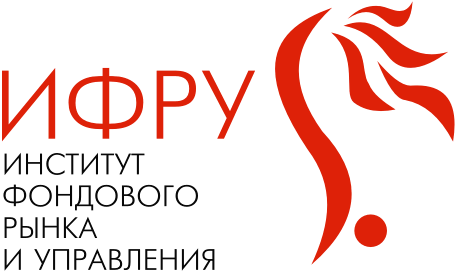 XV Всероссийская конференция участников финансового рынкаНовая парадигма финансового рынка.               Структурный кризис мировых финансов и российская экономика.25 ноября 2015 годаМосква,  Международный мультимедийный пресс-центр МИА «Россия сегодня»9.30 – 10.00  Регистрация участников, утренний кофе10.00 – 12.00 Пленарное заседание. Глобальная и российская экономика – параллели и пересечения.Вопросы к обсуждению:Мировое хозяйство и отечественная экономика. 2016 год: тенденции, возможности, риски, вызовы. Частичная международная изоляция, санкции и антисанкции – катализатор или тормоз для национальной экономики ? Альтернативная экономическая география. Целесообразность межконтинентальных союзов?Азиатско-Тихоокеанский вектор. Восточные рынки – надежды и реалии.Глобальная финансовая система: испытание на прочность. Проблемы коллективного регулирования, создания международных финансовых институтов, альтернативных систем расчетов. Возможная фрагментация глобальной финансовой системы.Мировая валютная система. Смена лидеров. Кто и когда? Российская экономика – государственная повестка. Бюджетная и денежно-кредитной политика – нужен ли поворот? Основные риски финансовой системы России.Деофшоризация – первые эффекты и перспективы.12.00 – 12.30 Перерыв12.30 – 14.00 Сессия 2.  Потенциал развития и перспективные сегменты  национального финансового рынка.Вопросы к обсуждению:Тенденции развития российского финансового рынка. Стагнация, кризис или new normal?  Приоритетные направления развития финансового рынка. Перспективные секторы. Кто будет в лидерах по итогам 2015 года?Восточные рынки капитала – осторожный оптимизм или завышенные ожидания?Потенциал финансовых рынков ЕАЭС. Возможности и проблемы интеграции. Фондовый рынок. Возможен ли ренессанс?Традиционные и новые инструменты отечественного финансового рынка. IPO как альтернатива заемным формам финансирования ?Накопительная пенсионная система сохранена. Что дальше?Регуляторные новации. Будет ли обновленная система саморегулирования финансового рынка фактором развития.  14.00 – 15.00 Перерыв15.00 – 16.40 Сессия 3. Станет ли внутренний потребитель и частный инвестор драйвером роста?Вопросы к обсуждению:Отечественный частный инвестор. Проблемы активизации и мотивации внутреннего инвестора и потребителя финансовых услуг  ИИС – первые итоги. Направления совершенствования и перспективы развития.Независимые финансовые консультанты. Роль в стимулировании инвестиционного спроса со стороны частного инвестора. Перспективы регулирования деятельности финансовых консультантовЗащита внутреннего инвестора. Страхование, АСВ, Компенсационные фонды.Формирование ответственных потребителей финансовых услуг, защита законных прав потребителей и миноритарных акционеров.16.50 Подведение итогов и завершение работы конференции